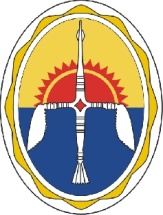 ГЛАВАПОСЕЛКА ЧИРИНДАЭВЕНКИЙСКОГО МУНИЦИПАЛЬНОГО РАЙОНАРАСПОРЯЖЕНИЕ«28»  мая  2024 года                                                                                                  № 20                                             О проведении публичных слушаний 1. Назначить публичные слушания по вопросу «О внесении изменений в Устав поселка  Чиринда»  на 28.06.2024 г.2.  Распоряжение вступает в силу с момента подписания, и подлежит официальному опубликованию.3.  Контроль над исполнением настоящего распоряжения оставляю за собой.И.о.Главы поселка  Чиринда                                                                  Е.И. Шулунова